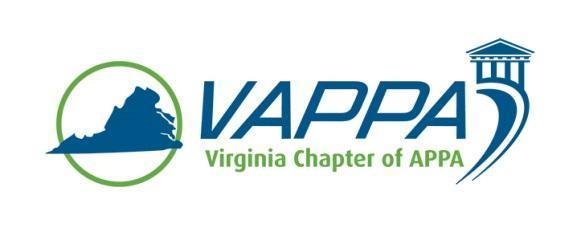 VAPPA Board Meeting Minutes - DRAFTDate: Wednesday, November 15, 2017 @ 1:30 pmPlace: TeleconferenceWelcome/Introductions/roll-call.  In attendance:	John Prengaman (JP)Mike Merriam (MM)Meghan Johnston (MJ)Jim Morris (JHM)Julie Bubb (JB)Joe Martinez (JMz)Duane Swanson (DS)Steve Glazner (SGz)Absent:Scott Gesele (SGs)Debra Dowden-Crockett (DDC)Review/approval of minutes		October minutes were approved Round table updatesPresident (JP)Reaffirmed dates for VAPPA 2018 conference at Hampden-Sydney (March 6-7) Discussed potential sessions for the conference (UVA session with OSHA/FEMA; Drones; other member-driven topics)Discussed options for voting with bylaws (email, simple majority at meetings, would like to move away from strict quorum)President-Elect (MM)Discussed SRAPPA, saw good representation from VirginiaProposed possibly setting up a group through LinkedIn as a common interest group for exchanges of ideas (JHM will explore) Past President (SGs)Discussed the establishment of a Nominations & Elections committee for the next set of incoming positions to be filled (President-Elect; Treasurer; VP-Education; Business Partner Liaison) Treasurer (MJ)No new update  VP for Communications (JHM)No new update---JHM Left Meeting----VP for Conference Planning (JB)No new updateVP for Education (DS) Discussed the need to determine a workshop for VAPPA ’18 VP for Membership (JMz)Business Partner Liaison (DDC)APPA Liaison (SGz)Other Chapter business	Meeting Adjourned at 2:15pmAction Items:Meeting minutes – JMNext Meeting Dates: Wednesday, December 20, 2017 @ 1:30pm